                     DMA PTA 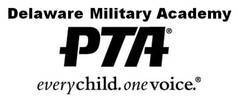 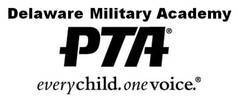 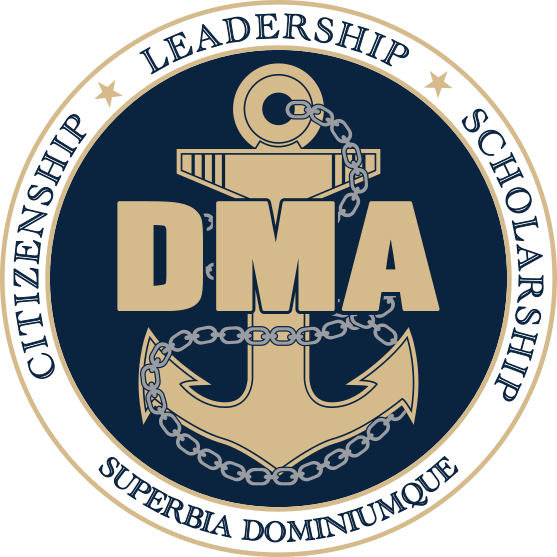 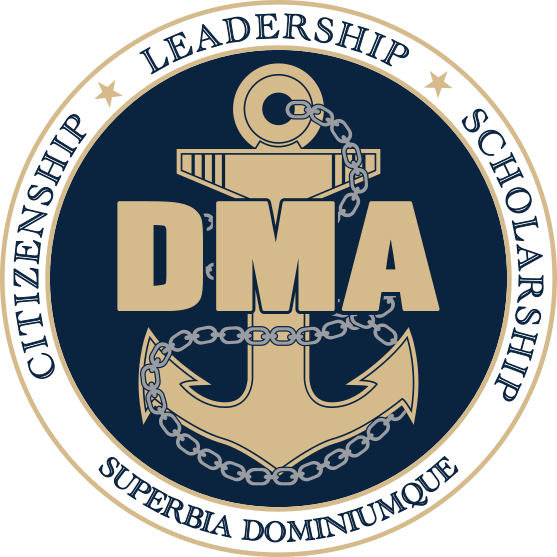 	               Meeting Agenda            February 15, 2024Call Meeting to Order and Welcome:			Jen AveryCommandant’s Report:						Dr. Sharon KurfuerstSecretary: No December Meeting				Megan O’DonnellTreasurer’s Report:						Renee HaferVice President(s) Report:						Lee Sobicinski (co)						Sue Cressman (co)VP Communications Report:						Jayce LeonCommittee Reports:Activities Committee				Erin Marino Friday Lunch				Angie PankiwHospitality				Hilary RaptisMembership				Tami SoltowMilitary Support				Anne KuennenStaff Appreciation				Stacey ChakwinOld BusinessNew Business		 Motion to Adjourn**Important Dates**PTA Meeting Dates:March 21, 2024April 18, 2024May 16, 2024 *Elections*Other PTA Involved ActivitiesService Academy Night			9/11 Ceremony			Back to School NightChoice Open House				Veteran’s Breakfast			Food DriveDining In					Academic Awards Night		NJROTC Awards NightJr. Ring Ceremony				NHS Induction				Senior BreakfastEnd of Year Picnic		 		New Cadet Orientation Picnic             PTA FundraisingThe PTA sells a pizza lunch every Friday – It is our primary fundraiser.Please consider signing up for Friday lunch help. We rely on volunteers to help make it successful.https://www.signupgenius.com/go/30E0B4EAFAD2DABFF2-46815856-20232024#/*Upcoming Important Dates*Feb 16th – Virtual DayFeb 19th – No SchoolFeb 20th – MP3 Interims DistributedFeb 26th – Spring Sports BeginFeb 26th – DMA Board Meeting 6pmFeb 29th – Evening Parent Conferences 5p-8pMar 6th – ASVAB for Juniors 7:30a-10:30aMar 9th – SAT Test DateMar 11th – No SchoolMar 12th – Music Assoc Meeting 6:30p-8:30pMar 13th – Prom Ticket Sales (Seniors Only)Mar 14th Prom Ticket Sales (Junior & Senior)Mar 20th-21st – Spring Midterms Mar 21st – PTA Meeting 6:30pMar 22nd – Virtual DayMar 25th – DMA School Board Meeting 6pMar 26th – SAT & PSAT 10 Mar 28th – MP# Report Cards DistributedMar 29th-Apr 5th – No School